St. Boniface Volleyball Registration 2017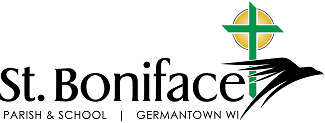 It is time to register for volleyball at St. Boniface for the 2017 fall season.  Volleyball is open to all boys and girls in St. Boniface parish (day school students and parish members in Faith Formation) in grades 5th through 8th for the upcoming 2017-2018 school year.  The number of teams for each grade will be dependent on the number of players registered for each grade.  If there are not enough players for a team per grade, grades may be combined to form a team.  Practices begin in mid-August with games beginning in September and continuing through October.  Practices are generally twice per week with games for boys on Friday nights, and girls on Saturdays.  The fee to participate is $50 per player.The purpose of the athletic program at St. Boniface is to encourage participation in sports.  Student do not need to have prior experience to participate.  At all grade levels the players will learn the skills to play volleyball and will learn to participate as a team member.Since the practices start before the beginning of the school year, it is important to complete the registration before the end of this school year.  To register, please complete the registration form below and return it to the school office, Attention: Beth Krause or email it to bkrause8993@gmail.com .Any questions you may have you can direct to me as well.---------------------------------------------------------------------------------------------------------------------------------------------- Volleyball Registration 2017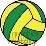 Student Name:___________________________________________________________________Student Grade ‘17-’18 school year:__________________________________________________Parents Names:__________________________________________________________________Parent Phone Numbers: Home______________________________________________________			     Cell_______________________________________________________Parent Email(s):___________________________________________________________________Interested in Coaching/Assisting:_____________________________________________________